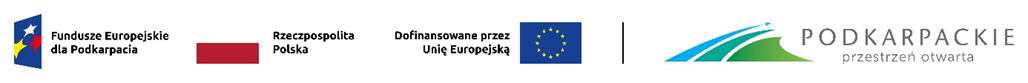 Opis zmian Szczegółowego Opisu Priorytetów Programu Fundusze Europejskie dla Podkarpacia 2021-2027 (SZOP FEP 2021-2027)Przedmiotowy dokument SZOP FEP 2021-2027 zawiera opis kolejnych działań, dla których planowane są nabory wniosków, zgodnie z możliwością wskazaną w Wytycznych dotyczących szczegółowego opisu priorytetów (SZOP) krajowych i regionalnych programów operacyjnych na lata 2021-2027 tj.: Priorytet 1 Konkurencyjna i cyfrowa gospodarkaDziałanie 1.1 Badania i Rozwój, typ projektu: Budowa potencjału ośrodków innowacji,Działanie 1.3 Wsparcie MŚP – dotacja, typy projektu: - Wsparcie MŚP w wejściu na rynki zagraniczne,- Internacjonalizacja.Działanie 1.4 Wsparcie MŚP – IF, typ projektu: Wsparcie rozwoju i konkurencyjności MŚP poprzez instrumenty finansowe,Działanie 1.5 Regionalne Inteligentne Specjalizacje, typ projektu: Wzmacnianie regionalnego systemu innowacji w ramach PPO.Priorytet 2 Energia i środowisko:Działanie 2.2 Poprawa jakości powietrza – IF,Działanie 2.4 Odnawialne źródła energii – IF.Priorytet 4 Mobilność i łączność:Działanie 4.2 Tabor kolejowy.Priorytet 6 Rozwój zrównoważony terytorialnie:Działanie 6.1 Zrównoważony rozwój miejskich obszarów funkcjonalnych,Działanie 6.2 Zrównoważony rozwój obszarów wiejskich i małych miast.Jednocześnie w wyniku prowadzonych prac związanych m.in.: z koniecznością dostosowania zatwierdzonych już zapisów do przyjętych wytycznych, wniesieniem autopoprawek oraz wprowadzeniem korekt i zmian będących wynikiem przeprowadzonych w/w konsultacji z partnerami wchodzącymi w skład KM w przyjętym przez ZWP w dniu 27 czerwca 2023 r. uchwałą Nr 500/10446/23 SZOP Programu FEP 2021-2027 wprowadzono następujące zmiany:w ramach EFRR:w Działaniu 1.3 Wsparcie MŚP – dotacja dodano wskaźnik rezultatu PLRR100 Liczba przedsiębiorstw, które weszły na nowe zagraniczne rynki,w Działaniu 5.1 Edukacja, Działaniu 5.3 Dostępność oraz Działaniu 5.5 Kultura celem ujednolicenia zapisów SZOP w całym dokumencie, dotyczących krajowej i unijnej podstawy prawnej udzielania pomocy publicznej,w Działaniu 5.5 Kultura, autopoprawka mająca charakter dostosowujący w związku z opublikowaniem w dniu 22 sierpnia 2023r. w Dzienniku Ustaw Rozporządzenia Ministra Funduszy i Polityki Regionalnej z dnia 7 sierpnia 2023 r. w sprawie udzielania pomocy inwestycyjnej na kulturę i zachowanie dziedzictwa kulturowego w ramach regionalnych programów na lata 2021–2027 (Dz. U. poz. 1678) skutkujące koniecznością dodania powyższego rozporządzenia w ww. działaniu,w Działaniu 6.1 Zrównoważony rozwój miejskich obszarów funkcjonalnych oraz w Działaniu 6.2 Zrównoważony rozwój obszarów wiejskich i małych miast autopoprawka mająca charakter dostosowujący w związku z opublikowaniem w dniu 07 września 2023r. w Dzienniku Ustaw Rozporządzenia Ministra Funduszy i Polityki Regionalnej z dnia 24 sierpnia 2023 r. w sprawie udzielania pomocy inwestycyjnej na infrastrukturę sportową i wielofunkcyjną infrastrukturę rekreacyjną w ramach regionalnych programów na lata 2021–2027 (Dz.U. 2023 poz. 1818) skutkujące koniecznością dodania powyższego rozporządzenia w ww. działaniachw ramach EFS+:w Działaniu 7.3 Aktywizacja osób młodych pozostających bez pracy/wsparcie rozwoju przedsiębiorczości, wynikające z modyfikacji założeń do projektu własnego planowanego do realizacji przez Wojewódzki Urząd Pracy w Rzeszowie, w zakresie poziomu dofinansowania projektu.w Działaniu 8.5 Usługi społeczne świadczone w społeczności lokalnej dodanie zapisu  zapewniającego zgodność zakresu przewidzianego wsparcia z linią demarkacyjną na poziomie krajowym - program FERS.Rzeszów, 26 września 2023 r.